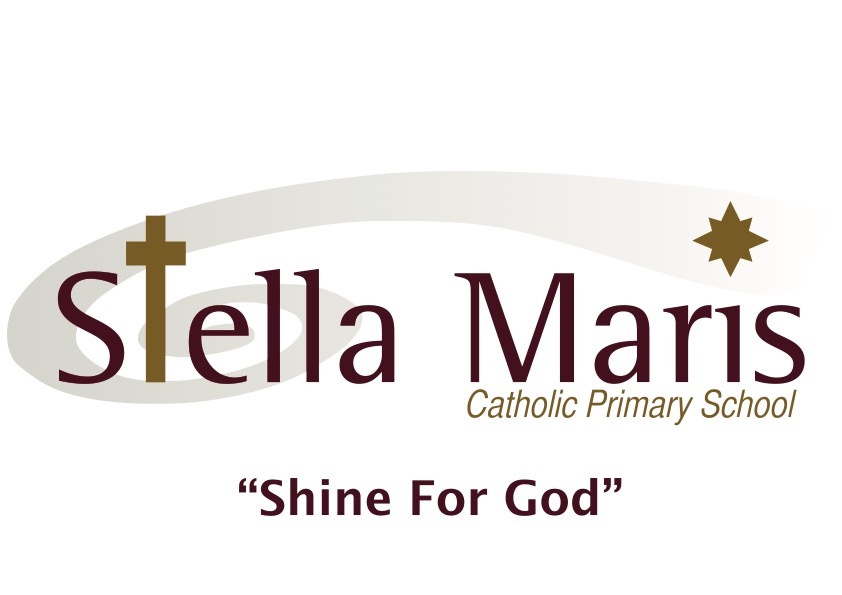 07.06.2018Important Message to All Parents / CaregiversOn 19th June there is a Paid Union Meeting which teachers are required to attend.   It would be most helpful if Parents / Caregivers could collect their children by 1pm to allow teachers to get to the meeting venue on time.We ask every child to return the slip below to advise if they are either:Will be collected early by 1pm Will remain at school till 2.45pm and be supervised Will need to catch the Bayes or Ritchies Bus at the usual time.Alan Watts Principal---------------------------------------------------------------------------------------------- Childs Name _______________________    Class _______________My Child will be: __________________________________________Parent Signature __________________   Phone ________________